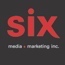 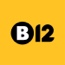 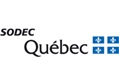 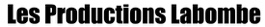 Sébastien LacombeGold in Your Soul – premier extrait audio/vidéo de l’album Fly à paraitre ce printemps chez L-A beMontréal, mars 2020 - L’auteur-compositeur-interprète Sébastien Lacombe présente Gold in Your Soul, le lumineux premier extrait tiré de son album Fly à paraitre à la fin de l’été chez L-A be.Réalisée par Sébastien Lacombe et enregistrée au Studio À Tous Les Jours par Peter Van Utfanck, Gold in Your Soul raconte le désir de retrouver ce qu’il y a de précieux dans l’être aimé, l’étincelle unique que chacun porte en soi. À propos du clip qui accompagne l’extrait, Sébastien ajoute « Je suis fier de vous présenter le clip de Gold in Your Soul réalisé par la talentueuse Frédérique Bérubé (Ellisapie, Mara Tremblay). Juste avant la crise du Covid-19 nous avons fuis l'hiver, à la recherche de la lumière tant dans les paysages que dans les yeux de gens. Des gens qui nous ont ouvert leurs cœurs et nous ont raconté leurs histoires ».I see gold in your soulSomething’s wrongYour eyes don’t shine anymoreLet me turn the light back onSo you can shine againArtiste libre et sans frontière, c’est avec grande fierté que Sébastien Lacombe présente ce premier extrait, donnant le coup d’envoi à son nouveau projet de chansons folks anglophones FLY. Fort de ses expériences de tournées aux États-Unis dans le rôle de Pink du spectacle The Wall Extravaganza, il offre Gold in Your Soul dans l’espoir de donner un peu de lumière dans ces temps incertains. Source : B-12